UNIVERSITÀ  DEGLI  STUDI  DI  GENOVAAFFIDAVIT FOR JOB ASSIGNMENT(art. 47 D.P.R. 445/2000)I the undersigned Surname Lombaert_________________________ Name Geertborn in Dendermonde, Belgium_______________ on the  08/09/1975in accordance with D.Lgs. 33/2013 (art. 15, comma 1) and  D.Lgs. 165/2001 (art.53 comma 14), under my own responsibility DECLAREthat there is no real or potential conflict of interest with the tasks assigned, that I do not occupy a post in any private law bodies governed or financed by the Public Administration, and I do not carry out any professional activities orthat I hold the following position(s) in private law bodies governed or financed by the Public Administration__________________________________________ c/o  ____________________________________________________________________________ c/o  ____________________________________________________________________________ c/o  ____________________________________________________________________________ c/o __________________________________and/or that I carry out the following professional activities  __________________________________________ c/o ____________________________________________________________________________ c/o ____________________________________________________________________________ c/o ____________________________________________________________________________ c/o __________________________________NOTE: in accordance with Regulation UE 2016/679 and the University Regulation about personal data protection, the University of Genoa undertakes to uphold the privacy of data produced by the contractor: all data will be treated exclusively for purposes related and instrumental to the contract management, in full compliance with the effective law. The complete Information on protection of privacy is available at the following link:  https://unige.it/privacy.htmlSpecifically, we underline that the CV and the present document will be published on the University of Genoa website, in the “Amministrazione Trasparente”-“Consulenti e Collaboratori” section, according to D.Lgs. 33/2013 and subsequent modification and integration.Date 26/03/2024                        Signature 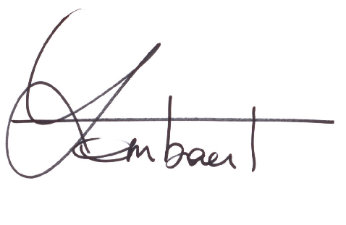 